Univerzitet Crne Gore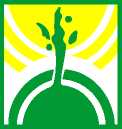 Biotehnički fakultetPodgoricaBulevar Mihaila Lalića 15, 81000 Podgorica p.h 97, ž.r. 510-8133-85 CKB PGStudijski program: _______________________________________________________Broj indeksa: ___________________________________________________________Ime i prezime: __________________________________________________________Adresa: _______________________________________________________________Kontakt telefon: _________________________________________________________E-mail: ________________________________________________________________MOLBAMolim Vas da mi odobrite:mirovanje statusa studentaponištenje dobijene ocjenedrugoObrazloženje:__________________________________________________________________________________________________________________________________________________________________________________________________________________________________________________________________________________________________________________________________________________________________________________________________________________________________________________________________________________________________________Molbi prilažem:__________________________________________________________________________________________________________________________________________________________________________________________________________________Mjesto i datum:						Potpis podnosioca molbe:_____________                                                            _________________________Napomena: Molbu ispuniti elektronski u Wordu, odštampati i potpisanu predati na šalter studentske službe.